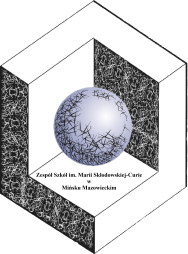 REGULAMINIV Powiatowego Konkursu Literackiego ODCIENIEorganizowanego pod patronatemStarosty Mińskiego Antoniego Jana TarczyńskiegoWójta Gminy Mińsk Mazowiecki Antoniego Janusza Piechoskiego              Burmistrza Miasta Mińsk Mazowiecki Marcina JakubowskiegoorazMiejskiej Biblioteki PublicznejMuzeum Ziemi MińskiejTowarzystwa Przyjaciół Mińska MazowieckiegoprzezZESPÓŁ SZKÓŁ im. MARII SKŁODOWSKIEJ-CURIEw Mińsku Mazowieckim„Nienawiść jest publiczną i bezwstydną demonstracją kompleksu niższości”                                                                                                                Paulo CoelhoProsimy o przekazanie poniższego Regulaminu uczniom, rodzicom i nauczycielom Państwa szkoły oraz wszystkim osobom zamieszkującym Państwa teren, które chciałyby wziąć udział w naszym Konkursie.Chcemy zachęcić do pisania mieszkańców naszego powiatu – uczniów, ich rodziców, lekarzy, rolników, sprzedawców, nauczycieli, prawników, kucharzy itd. -  niezależnie od wykonywanego zawodu  -  wszystkich, którzy piszą lub chcieliby to robić,a może piszą do szuflady.Cele Konkursu:1. Zachęcanie utalentowanych uczniów szkół podstawowych, ponadpodstawowych oraz mieszkańców Powiatu, Gminy i Miasta Mińsk Mazowiecki do pisania i prezentowania swojej twórczości.2. Odkrywanie talentów literackich.3. Rozwijanie wrażliwości i wyobraźni twórców prac konkursowych.4. Zachęcanie do kreatywnego i refleksyjnego spojrzenia na świat.
Zasady uczestnictwa w Konkursie:1. Konkurs adresowany jest do osób zamieszkujących powiat, gminę i miasto Mińsk Mazowiecki w trzech kategoriach:a/ KATEGORIA I - uczniowie klas VII i VIII szkół podstawowychb/ KATEGORIA II - uczniowie szkół ponadpodstawowych wszystkich typów c/ KATEGORIA III - mieszkańcy powiatu, gminy i miasta Mińsk Mazowiecki.2. Nadesłane prace muszą być pracami własnymi autorów, niepublikowanymi ani nagradzanymi wcześniej.3. Temat Konkursu jest zarazem jego mottem:„Nienawiść jest publiczną i bezwstydną demonstracją kompleksu niższości”	                                                                          (Paulo Coelho)Pragniemy, by zainspirował uczestników do refleksji nad życiem, do odpowiedzi na pytania, jak wyglądają ich relacje z innymi ludźmi oraz na czym polegają ich problemy manifestowane w czasami zaskakujący, a nawet  przerażający sposób. Hejt - wszechobecny na różnych poziomach naszej rzeczywistości - nie pozwala na komfort życia w poczuciu szczęścia lub przynajmniej spokoju, a jego nasilenie, szczególnie wśród młodych ( choć nie tylko) sprawia, że  staje się ogromnym ciężarem, czasami nie do zniesienia, gdy dzieci, młodzież uciekają z domu, izolują się, kaleczą, zapadają na depresję, próbują popełnić samobójstwo. Ten problem ma wiele przyczyn, a jedną z nich jest właśnie hejt i mowa nienawiści, gdzie jeden drugiego niszczy, zwykle bardziej lub mniej rozmyślnie, w mniej lub bardziej wyrafinowany sposób. Niech autorzy utworów pokażą, co wg nich nie pozwala człowiekowi żyć w zgodzie ze sobą i/ lub światem. Pragniemy, by pokusili się o znalezienie dróg pozwalających żyć bez nienawiści, nie dając się przy tym ranić. Chcemy, aby poszukali przyczyn takiego stanu rzeczy, by szczerze odpowiedzieli na pytanie : „Czy Ty też nienawidzisz? Czy Ty też hejtujesz? Czy też niszczysz kolegę, pracownika, szefa, sąsiada? Jeśli tak, to dlaczego?!” Bo to nie tylko ONI hejtują. TY robisz to samo. I to jest zatrważające. 4. Autor może swobodnie rozumieć temat, a także nadać własny tytuł swojemu utworowi. Poniżej  zamieszczamy cytaty, które mogą pomóc w zrozumieniu tematu:„Opłacz to, wykrzycz to, a później weź się w garść, stań na nogi i zacznij żyć. Możesz żyć tak szczęśliwie, że głowa mała.” (Adam Szustak)„Zamień swoje rany w mądrość.” (Oprah Winfrey)„Co jest szczęściem? Uczucie, że moc rośnie, że przezwycięża się opór”. (Fryderyk Nietzsche)„Nienawiść to gniew słabych ludzi.” (Alphonse Daudet)„Jeżeli ludzie próbują Cię powalić, to znaczy, że jesteś nad nimi.” „Czy spotkałeś kiedyś hejtera, który radzi sobie lepiej niż Ty?” „Co to jest hejt? To nie jest krytyka, to nie jest wskazywanie błędów, byś coś zmienił na lepsze. Hejt to szukanie przyjemności w niszczeniu drugiego człowieka.”5. Forma pracy:    opowiadanie, dziennik, wywiad, list, kartka z pamiętnika, artykuł, felieton, baśń, nowelaRozprawka jako forma pracy nie będzie brana pod uwagę.6. Objętość pracy zgłoszonej na Konkurs (krótsze prace będą dyskwalifikowane):a/ uczniowie klas VII i VIIIwymagane 4.500 - 9.000 znaków ze spacjami - ok. 2,5 do 5 stron znormalizowanego maszynopisu b/ uczniowie szkół ponadpodstawowych i pozostali dorośli mieszkańcy Powiatu Mińskiego7.000 - 12.000 ze spacjami - od ok. 3,5 stron do 6,5 stron znormalizowanego maszynopisu                                                                                                                           Tekst należy napisać czcionką Times New Roman o wielkości 12 punktów i wydrukować jednostronnie  (1 strona - ok.1.800 znaków ze spacjami).Prosimy o wpisanie ilości wyrazów pod utworem.7. Prace konkursowe razem z Kartą Zgłoszenia należy przesłać od 18 do 22 marca 2024 r.8.  Prace należy przesłać w dwóch formach:a/  wydruku komputerowego w 3 egzemplarzach ( na egzemplarzach proszę NIE WPISYWAĆ danych autora) z dopiskiem na kopercie: ODCIENIE. W kopercie prosimy również umieścić Kartę Zgłoszenia i całość przesłać na adres: Zespół Szkół im. Marii Skłodowskiej- Curie 05-300 Mińsk Mazowiecki,  ul. 1 PLM Warszawa 1    orazb/  w formie elektronicznej z danymi autora na adres: konkursodcienie@gmail.com8. Jeden autor może nadesłać jeden utwór.9. Brak limitu ilości nadsyłanych prac z danej szkoły.JuryJury jest powołane przez Organizatora Konkursu. Składa się z osób aktywnie uczestniczących w kreatywnym, oryginalnym kształtowaniu naszego regionu i współczesnego świata mieszkających w powiecie Mińsk Mazowiecki lub związanych z naszym powiatem.Kryteria oceniania:1. Zgodność z tematem.2. Twórczy charakter utworu oraz jego oryginalność.3. Nieszablonowość myślenia i refleksyjność.4. Poprawność stylistyczna i językowa.5. Poziom literacki pracy.Wyłanianie laureata Konkursu:1. Jury podejmuje decyzję większością głosów.2. Przyznane zostaną trzy nagrody (I, II, III miejsce) w każdej kategorii oraz wyróżnienia.3. Jury zastrzega sobie prawo do innego podziału nagród.4. Od decyzji Jury nie ma odwołania.Ogłoszenie wyników Konkursu nastąpi 23 kwietnia 2024 r. w czasie uroczystości rozdania nagród w Zespole Szkół im. Marii Skłodowskiej-Curie oraz- na stronie internetowej Zespołu Szkół im. M. Skłodowskiej-Curie www.zsmsc.edu.pl  - na stronie internetowej Powiatu Mińsk Mazowiecki http://www.powiatminski.pl/- na stronie internetowej Gminy Mińsk Mazowiecki www.minskmazowiecki.pl- na stronie internetowej Miasta Mińsk Mazowiecki www.minsk-maz.plNagrody:Zwycięzcom pierwszych miejsc zapewniamy opublikowanie prac konkursowych. Poza tym dla zwycięzców oraz wyróżnionych autorów przewidziane są nagrody ufundowane przez sponsorów w postaci:- sprzętu multimedialnego,- bonów podarunkowych,- nagród książkowych- dyplomówPostanowienia końcowe:1. Nadsyłając pracę na Konkurs, autor zgadza się na niezbędne poprawki redaktorskie w tekście oraz jego późniejsze ewentualne upublicznienie przez Organizatora lub Powiat Miński, Gminę Mińsk Mazowiecki lub Miasto Mińsk Mazowiecki na ich stronach internetowych, a także na publikację nagrodzonych utworów bez uiszczania honorarium autorskiego.2. Organizator zastrzega sobie prawo do wykorzystania powyższych prac w publikacjach promujących jego działalność lub działalność Powiatu Mińskiego, Gminy Mińsk Mazowiecki i Miasta Mińsk Mazowiecki bez uiszczania honorarium autorskiego.3. Biorąc udział w Konkursie, uczestnik akceptuje jego Regulamin.4. Prace nie będą zwracane.5. Organizator zastrzega sobie prawo do zmiany terminów w niniejszym Regulaminie, jeżeli będą tego wymagały okoliczności obiektywne.6. Uczestnictwo w Konkursie jest dobrowolne i bezpłatne.7. Przesłanie Karty zgłoszenia jest jednoznaczne z akceptacją Regulaminu.8. Prace przysłane po terminie lub niezgodne z wymaganiami nie będą oceniane przez jury.9. Ewentualne pytania należy kierować do koordynatora Konkursu pani Marzenny Kruszewskiej  tel.: 607-221-048 lub na adres mailowy: konkursodcienie@gmail.com10. Udział w Konkursie jest jednoznaczny z wyrażeniem zgody na przetwarzanie danych osobowych przez Organizatora w rozumieniu art.6 Rozporządzenia Parlamentu Europejskiego i Rady (UE) 2016/679 z dnia 27 kwietnia 2016 r. w sprawie ochrony osób fizycznych w związku z przetwarzaniem danych osobowych i w sprawie swobodnego przepływu takich danych oraz uchylenia dyrektywy 95/46/WE (ogólne rozporządzenie o ochronie danych).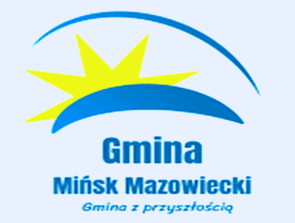 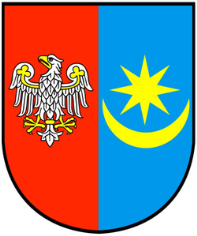 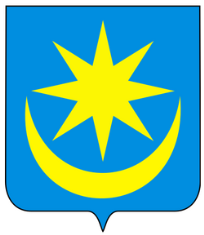 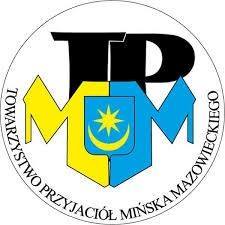 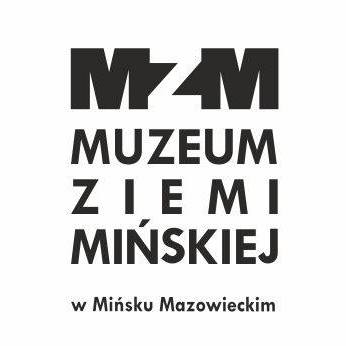 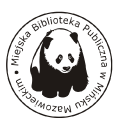 